Under The Fig Tree Ministries Presents “The Heart of God Tour”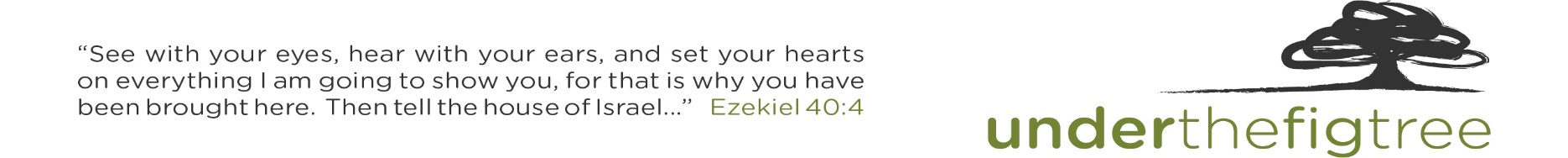 Israel Study Tour With George DeJong & Shepherd’s CollegeMarch 07 - March 17, 2024Thursday	March	07	lv	Chicago O’Hare	Turkish Air	Friday	March	08						ar	Istanbul						lv	Istanbul	Turkish Air		ar	Tel Aviv						Overnight	 Herod’s Hotel – Tel AvivSaturday	March	09	The Galilee - Walking Where Jesus Walked					Dinner & Overnight	Kibbutz Ein Gev – Sea of Galilee	 Sunday	March	10	The Galilee – The Life That Jesus Lived and Where He Lived It 					Dinner & Overnight	Kibbutz Ein Gev – Sea of GalileeMonday	March	11	Journey from Galilee to the Judah Wilderness  					Dinner & Overnight	Daniel Dead Sea Resort – Dead SeaTuesday	March	12	The Judah Wilderness					Dinner & Overnight	Daniel Dead Sea Resort – Dead SeaWednesday	March	13	Shephelah – Where the Philistines lived 			 		Dinner & Overnight	Dan Hotel - JerusalemThursday	March	14	Our Journey to Bethlehem					Dinner & Overnight	Dan Hotel - JerusalemFriday	March	15	Jerusalem!   					Dinner & Overnight 	Dan Hotel - JerusalemSaturday	March	16 	Jerusalem					Dinner & Overnight	Herod Hotel - Tel AvivSunday	March 	17	lv	Tel Aviv	Turkish Air	  785	10:15a 	ar	Istanbul	1:35p					lv	Istanbul	Turkish Air	005	3:00p	ar	Chicago O’Hare	5:45pTrip Coast: $4895.00